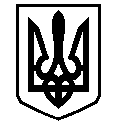 У К Р А Ї Н АВАСИЛІВСЬКА МІСЬКА РАДАЗАПОРІЗЬКОЇ ОБЛАСТІВИКОНАВЧИЙ КОМІТЕТ Р І Ш Е Н Н Я 11 січня   2018                                                                                                         № 01Про коригування базових узгоджених тарифівна виробництво, транспортування та постачання теплової енергії для населення, бюджетних установ та інших споживачів ПРАТ «Василівкатепломережа»    	 Керуючись п.2 ст.28 Закону України «Про місцеве самоврядування в Україні», Законами України «Про Державний бюджет України на 2018 рік» та «Про житлово-комунальні послуги», Постановою КМУ  від 01.06.2011 № 869 «Про забезпечення єдиного підходу до формування тарифів на житлово-комунальні послуги», розглянувши розрахункові матеріали ПРАТ «Василівкатепломережа» по визначенню вартості послуг теплопостачання для  населення, бюджетних установ та  інших споживачів,   виконавчий комітет Василівської міської радиВ И Р І Ш И В:Скоригувати ПРАТ «Василівкатепломережа» базові  узгоджені тарифи для надання послуг по теплопостачанню за двоставковими тарифами на виробництво, транспортування та постачання теплової енергії для населення, бюджетних установ та  інших споживачів згідно додатку (додається).ПРАТ «Василівкатепломережа»  повідомити споживачів про зміну тарифів відповідно до  ст.32 Закону України «Про житлово-комунальні послуги».	3. Керуючому справами виконавчого комітету, начальнику відділу юридичного забезпечення та організаційної роботи виконавчого апарату міської ради Кривулі В.В. оприлюднити дане рішення  на офіційному сайті міської ради.Міський голова                                                                                                  Л.М.ЦибульнякДодатокдо рішення виконавчого комітетуВасилівської  міської ради 11.01.2018  № 01ТАРИФИна виробництво, транспортування та постачання теплової енергії для  населення, бюджетних установ та  інших споживачів ПРАТ  «Василівкатепломережа»Керуючий справами виконавчого комітету, начальник відділу юридичного забезпечення  таорганізаційної роботи виконавчого апарату  міської ради                                                                                          В.В.Кривуля   Вид платежуОдиницявиміруТариф, грн., населення  (з урахуванням ПДВ)Тариф, грн., бюджетні установи  (з урахуванням ПДВ)Тариф, грн.Інші  споживачі( з урахуванням ПДВ) Місячна абонентська плата за обслуговування приєднаного теплового навантаження (протягом календарного року)1 Гкал/год.48860,6152833,0758563,52Місячна абонентська плата за обслуговування приєднаного теплового навантаження (протягом календарного року)4,43--Плата за спожиту теплову енергію (протягом опалювального періоду)1 Гкал985,181624,001483,77